Name: _______________________Table #: _____Period: _____ Date ________    4.4B HomeworkFor each equation:Identify the slope and y-intercept GraphBACK For each equation: Solve for yIdentify the slope and y-interceptGraphEquation: 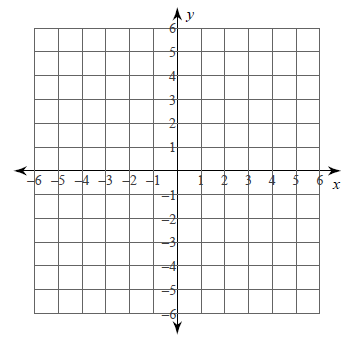 Equation: Equation: Equation: Equation: Equation: Equation: Equation: Equation: Equation: 